Муниципальное бюджетное образовательное учреждение«Степановская средняя общеобразовательная школа»Верхнекетского района Томской областиУТВЕРЖДАЮ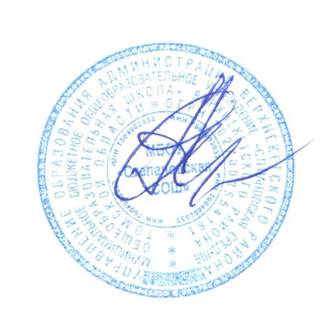 директор МБОУ«Степановская средняя общеобразовательная школа»______________А.А.Андреев                                                            Приказ от 30.08.2018г.  № 121/1РАБОЧАЯ ПРОГРАММАпо внеурочному курсу «Знакомые незнакомцы»1  классКоличество часов: 33Учитель: Решетникова Екатерина Юрьевна2018г.Пояснительная запискаРабочая программа по внеурочному курсу «Знакомые незнакомцы» для 1 класса составлена в соответствии с правовыми и нормативными документами:Федеральный Закон «Об образовании в Российской Федерации» (от 29.12. 2012 г. № 273-ФЗ);Федеральный Закон от 01.12.2007 г. № 309 (ред. от 23.07.2013 г.) «О внесении изменений в отдельные законодательные акты Российской Федерации в части изменения и структуры Государственного образовательного стандарта»;Приказ Минобразования России от 05.03.2004 г. № 1089 «Об утверждении федерального компонента государственных образовательных стандартов начального общего, основного общего и среднего (полного) общего образования»;Приказ Минобрнауки России от 31.03.2014 г. № 253 «Об утверждении федерального перечня учебников, рекомендуемых к использованию при реализации имеющих государственную аккредитацию образовательных программ начального общего, основного общего, среднего общего образования на 2014-2015 учебный год»;Приказ Минобразования России от 09.03.2004 г. № 1312 «Об утверждении федерального базисного учебного плана и примерных учебных планов для образовательных учреждений Российской Федерации, реализующих программы общего образования»;Приказ Министерства образования и науки Российской Федерации от 31 декабря 2015 г. № 1577 «О внесении изменений в федеральный государственный образовательный стандарт основного общего образования, утвержденный приказом Министерства образования и науки Российской Федерации от 17 декабря 2010 г. № 1897»;Приказ Министерства образования и науки Российской Федерации от 31 декабря 2015 г. № 1578 «О внесении изменений в федеральный государственный образовательный стандарт среднего общего образования, утвержденный приказом Министерства образования и науки Российской Федерации от 17 мая 2012 г. № 413»;Авторская программа Е М.Елизаровой  «Окружающий мир. Мир чудесных вещей и их изобретений», 2010г.Спецификой курса является подход к выбору педагогических средств реализации содержания программы, учитывающий действенную, эмоционально-поведенческую природу младшего школьника, личную активность каждого ребенка, где он выступает в роли субъекта экологической деятельности и поведения. Педагог создает на занятиях эмоционально-положительную творческую атмосферу, организует диалогическое общение с детьми о взаимодействии с природой.        В соответствии с таким подходом содержание программы реализуется через создание на занятиях проблемных ситуаций, ситуаций оценки и прогнозирования последствий поведения человека, свободного выбора поступка по отношению к природе.        Практическая, деятельностная направленность курса осуществляется через исследовательские задания, игровые занятия, практикумы и опытническую работу. Формы организации деятельности детей разнообразны: индивидуальная, групповая, в парах.               Средствами эффективного усвоения программы курса являются ролевые, дидактические, имитационные игры, творческие задания, опыты и практические работы, создание экологических проектов, изготовление поделок из природных материалов, экскурсии и прогулки в природу, моделирование, разработка и создание экознаков, экологические акции, знакомство с определителями, составление памяток. Предполагаются различные формы привлечения семьи к совместной экологической деятельности: семейные экологические домашние задания, в проведении общешкольной Недели экологии, помощь в оборудовании и озеленении коридоров, классных комнат.Место  курса в учебном плане В соответствии с федеральным базисным планом по внеурочной деятельности кружковая работа по курсу «Знакомые незнакомцы» изучается в 1 классе по 1 часу в неделю. 1 класс- 33 часа в год(1 час в неделю, 33 учебные недели)Цель программы: формирование знаний о природе  и развитие экологически сообразного поведения у младших школьников.Задачи:  Обучающие:Формирование знаний о закономерностях и взаимосвязях природных явлений, единстве неживой и живой  природы, о взаимодействии  и  взаимозависимости  природы,  общества и человека.Формирование экологически  ценностных   ориентации в деятельности детей.Формирование   осознанных   представлений   о   нормах и правилах поведения в природе и привычек их соблюдения в своей жизнедеятельности.Воспитывающие: Развитие потребности в необходимости и возможности  решения экологических проблем, доступных младшему школьнику, ведения здорового образа жизни, стремления к активной практической деятельности по охране окружающей среды.Развитие: альтернативного мышления в выборе способов решения экологических проблем, восприятия прекрасного и без образного, чувств удовлетворения и негодования от поведения и поступков людей по отношению к здоровью и миру природы. Формирование и развитие у учащихся разносторонних интересов, культуры мышленияВоспитание ответственного отношения к здоровью, природе, жизни.Развивающие: Развитие знаний и умений по оценке и прогнозированию состояния и охраны природного окружения. Развитие способности формирования научных, эстетических, нравственных и правовых суждений по экологическим вопросам. Содержание внеурочного курса  «Знакомые незнакомцы»Календарно-тематическое планированиеПланируемые результаты освоения внеурочного курса  В результате 1 года обучения учащийся  научится:   Определять :-  наиболее типичных представителей животного мира России;   -какую пользу приносят представители животного мира;   -некоторые пословицы, поговорки, загадки о животных;- планета Земля - наш большой дом;-основные группы растительных и животных организмов и их приспособленность к условиям существования (примеры);- влияние деятельности человека на условия жизни живых организмов (примеры);- самоценность любого организма;- значение тепла, света, воздуха, почвы для живых существ, связи между ними (примеры);- значение растений и животных в жизни человека, условия их выращивания и правила ухода;- многообразие растений, животных, грибов, экологические связи между ними;- основные виды растений и животных различных экосистем (леса, луга и т. д.);-организмы, приносящие ущерб хозяйству человека, и некоторые меры борьбы с ними;-способы сохранения окружающей природы;В результате 1 года обучения учащийся  получит возможность научиться: - узнавать животных и птиц в природе, на картинках, по описанию;-ухаживать за домашними животными и птицами;-выполнять правила экологически сообразного поведения в природе;-применять теоретические знания при общении с живыми организмами и в практической деятельности по сохранению природного окружения и своего здоровья;-ухаживать за культурными растениями и домашними животными (посильное участие);-составлять экологические модели, трофические цепи;-доказывать, уникальность и красоту каждого природного объекта;-заботиться о здоровом образе жизни;-заботиться об оздоровлении окружающей природной среды, об улучшении качества жизни;-предвидеть последствия деятельности людей в природе (конкретные примеры).Мониторинговая карта определения метапредметных результатов освоения курсаДиагностическая карта — наблюдение метапредметных результатов обучения в 1  классеМетодическое обеспечениеАвторская программа Е. М.Елизаровой  «Окружающий мир. Мир чудесных вещей и их изобретений», 2010г.№Название разделаОсновные изучаемые вопросыПланируемые результаты обучения1«ВВЕДЕНИЕ» (1 час)Тема 1. Вводное занятие: Что такое Экология? Игра «Поле чудес»(1 час)Знакомство с программой работы кружка, правилами поведения при проведении практических работ. Практическая работа « Путешествие в мир животных: Игра «Поле чудес»Личностные УУД:- интерес к познанию мира природы;- потребность к осуществлению экологически сообразных  поступков;- осознание места и роли человека в биосфере как существа биосоциального;- преобладание мотивации гармоничного взаимодействия с природой с точки зрения экологической допустимости.Метапредметными  результатами изучения программы «Знакомые незнакомцы» во 1-м классе являются формирование следующих универсальных учебных действий: Регулятивные УУД:Определять цель деятельности на занятии  с помощью учителя и самостоятельно. Учиться совместно с учителем обнаруживать и формулировать учебную проблему, совместно с учителем учиться планировать учебную деятельность на занятии. Высказывать свою версию, пытаться предлагать способ её проверки Работая по предложенному плану, использовать необходимые средства (учебник, простейшие приборы и инструменты).Определять успешность выполнения своего задания в диалоге с учителем.Познавательные УУД:Ориентироваться в своей системе знаний: понимать, что нужна  дополнительная информация (знания) для решения учебной  задачи в один шаг.Делать предварительный отбор источников информации для  решения учебной задачи. Добывать новые знания: находить необходимую информацию как в учебнике, так и в предложенных учителем  словарях и энциклопедиях Добывать новые знания: извлекать информацию, представленную в разных формах (текст, таблица, схема, иллюстрация и др.).Перерабатывать полученную информацию: наблюдать и делать  самостоятельные  выводы.Коммуникативные УУД:Донести свою позицию до других: оформлять свою мысль в устной и письменной речи (на уровне одного предложения или небольшого текста).Слушать и понимать речь других.Вступать в беседу на уроке и в жизни. Совместно договариваться о  правилах общения и поведения в школе и следовать им.Предметными результатами изучения программы  «Знакомые незнакомцы» во 1-м классе являются формирование знаний и  умений. Называть живые и неживые природные богатства и их роль в жизни человека.Оценивать правильность поведения людей в природе.Различать животных, называть их основные отличительные признаки, используя полученную информацию в результате наблюдений и работы с иллюстрациями.Называть условия, необходимые для жизни животных.Наблюдать взаимосвязи между жизнедеятельностью животных и сменой времен года.Приводить примеры домашних животных своего края.Анализировать тексты писем.Проводить групповые наблюдения во время экскурсии.2«ДИКИЕ  ЖИВОТНЫЕ» (19ч.)Тема 2. Заяц - «Длинное ухо»  Разгадывание загадок, рассказ учителя (матер. из энциклопедии),  чтение рассказа В.Зотова «Заяц – беляк», беседа по содержанию рассказа. Практическая работа  «знакомство с народными приметами и пословицами».Тема 3. Лисица. «Лиса Патрикеевна»   Познакомить с особенностями поведения лисы и использование образа лисицы в народном творчестве разгадывание загадок, чтение рассказа В. Зотова «Лиса», работа по содержанию рассказа.Тема 4.Серый хищник – волк  Разгадывание ребусов, материал из энциклопедии о волке чтение рассказа        В.Зотова «Волк», работа по содержанию рассказа, разбор фразеологизмов, Практическая работа в группах - «Раскрась» Тема 5. Хозяин леса – медведь Разгадывание загадок, рассказ учителя (материал  из энциклопедии),  чтение    рассказа В.Зотова «Медведь», беседа по содержанию рассказа, знакомство с народными приметами и пословицами. Составление портрета «Бурый медведь». Тема 6. Любознательный зверёк – белка Познакомить с особенностями поведения белки, разгадывание загадок, рассказ В.Зотова «Белка», Работа в группах – «Собери мозаику»  Тема 7. Куница - охотник на белок Знакомство с куницей, рассказ В.Бианки «Куница за белкой», отгадывание кроссворда Творческая работа «Придумай загадку»Тема 8. Лесной красавец – лось Загадки, рассказ учителя (материал  из энциклопедии) чтение рассказа В. Зотова «Лось» работа по содержанию рассказа, работа в группах - Панно «Лесной красавец»Тема 9. Сердитый недотрога - ёж Разгадывание загадок, материал из энциклопедии, рассказ В.Зотова «Ёж» Игра: «В  гости к ёжику с подарком». Творческая работа «Вылепи ёжика»Тема 10. Подземный житель – крот Разгадывание загадок, материал из энциклопедии, рассказ В.Зотова «Земляные холмики» Игра: «Поле чудес»Тема 11. Всеядное животное — барсук  Разгадывание кроссвордов, загадок, картинок с изображением животных. Рассказ учителя о барсуке. Чтение рассказа В. Зотова « Барсук», беседа по рассказу. Работа в группах «Собери мозаику»Тема 12. Бобр-строитель Картинки с изображением бобра, разгадывание загадок, рассказ учителя о бобрах Чтение рассказа В. Зотова «Бобр», работа над скороговорками и народными приметами.Тема 13. Запасливый бурундук Знакомство с бурундуком, разгадывание кроссворда, рассказ учителя о бурундуке. Чтение рассказа В. Зотова «Бурундук». Работа над словесным описанием , беседа.Тема 14. Кабан - дикий родственник домашней свиньи Знакомство с диким кабаном, разгадывание загадок, чтение рассказа В.Зотова «Кабан»,Конкурс «Кто?, Где ?, Когда?.Тема 15. Мышка-норушка Знакомство с мышью, сообщения учащихся, разгадывание кроссворда, загадок. Чтение рассказа В. Зотова «Мышь»или «Полёвка»,разучивание стихотворения «Вышли мышки как-то раз», сценка «Теремок».Тема 16. Рысь - родственник кошки Знакомство с дикой кошкой – рысью, разгадывание загадок, «Где живут рыси?» работа с картой России. Сравнение домашней кошки с рысью, чтение рассказа В. Зотова «Рысь», рисование домашней кошки или рыси.Тема 17. Соболь - «дорогой» зверёк Разгадывание кроссворда, знакомство с соболем, работа с картой России, чтение рассказа В. Зотова «Соболь», игра «Эти забавные животные».Тема 18. Тигр - самая большая кошка на Земле Знакомство с самой большой кошкой – тигром. Разгадывание ребусов, загадок. Фонограмма звуков джунглей и рёва тигра. Чтение рассказа В.Зотова «Тигр». Составление портрета.Тема 19. Косуля - самый маленький европейский олень (1час)Рассказ учителя о косуле, разгадывание кроссворда, загадок. Чтение рассказа В.Бианки «Снежный взрыв и спасённая косуля». Игра «Мордочка, хвост и четыре ноги».Личностные УУД:- интерес к познанию мира природы;- потребность к осуществлению экологически сообразных  поступков;- осознание места и роли человека в биосфере как существа биосоциального;- преобладание мотивации гармоничного взаимодействия с природой с точки зрения экологической допустимости.Метапредметными  результатами изучения программы «Знакомые незнакомцы» во 1-м классе являются формирование следующих универсальных учебных действий: Регулятивные УУД:Определять цель деятельности на занятии  с помощью учителя и самостоятельно. Учиться совместно с учителем обнаруживать и формулировать учебную проблему, совместно с учителем учиться планировать учебную деятельность на занятии. Высказывать свою версию, пытаться предлагать способ её проверки Работая по предложенному плану, использовать необходимые средства (учебник, простейшие приборы и инструменты).Определять успешность выполнения своего задания в диалоге с учителем.Познавательные УУД:Ориентироваться в своей системе знаний: понимать, что нужна  дополнительная информация (знания) для решения учебной  задачи в один шаг.Делать предварительный отбор источников информации для  решения учебной задачи. Добывать новые знания: находить необходимую информацию как в учебнике, так и в предложенных учителем  словарях и энциклопедиях Добывать новые знания: извлекать информацию, представленную в разных формах (текст, таблица, схема, иллюстрация и др.).Перерабатывать полученную информацию: наблюдать и делать  самостоятельные  выводы.Коммуникативные УУД:Донести свою позицию до других: оформлять свою мысль в устной и письменной речи (на уровне одного предложения или небольшого текста).Слушать и понимать речь других.Вступать в беседу на уроке и в жизни. Совместно договариваться о  правилах общения и поведения в школе и следовать им.Предметными результатами изучения программы  «Знакомые незнакомцы» во 1-м классе являются формирование знаний и  умений. Называть живые и неживые природные богатства и их роль в жизни человека.Оценивать правильность поведения людей в природе.Различать животных, называть их основные отличительные признаки, используя полученную информацию в результате наблюдений и работы с иллюстрациями.Называть условия, необходимые для жизни животных.Наблюдать взаимосвязи между жизнедеятельностью животных и сменой времен года.Приводить примеры домашних животных своего края.Анализировать тексты писем.Проводить групповые наблюдения во время экскурсии.3«ПЕРНАТЫЕ ЖИТЕЛИ»Тема 20.  Воробей - самая распространённая птица на Земле.Знакомство с маленькой птичкой нашей страны – воробьём. Загадки, пословицы, народные приметы. Чтение и анализ стихотворения «Где обедал воробей?»Тема 21. Ворона - «интеллектуальная» птица Картинки с изображением вороны, загадки, народные приметы. Чтение  и анализ рассказа В.Зотова «Ворона». Составление портрета.Тема 22. Ворон - красивая, умная птица Картинки с изображением ворона, ребус, книги о вороне. Чтение и анализ рассказа  В. Зотова «Ворон» .Работа в группах «Рисование ворона»Тема 23. Сорока - белобока - «лесная сплетница» Слайды с изображением сороки, загадки, пословицы, поговорки. Чтение и анализ рассказа В.Зотова «Сорока» Чтение стихотворения «Сорока - Трещётка»Тема 24. «Лесной доктор» - дятел Вводная беседа: Кто же это «Лесной доктор»?, загадки,  работа над скороговорками пословицами, поговорками ,народными приметами. Чтение и анализ рассказа В. Зотова «Дятел».Тема 25. Соловей - «великий маэстро» Знакомство  с соловьём, сообщения учеников, загадки, народные приметы. Беседа «Жизнь на птичьих правах». Чтение и анализ рассказа В. Зотова «Соловей».Тема 26. Галка - городская птица Беседа о галке, сообщения учеников, разгадывание  кроссворда и загадок, народные приметы. Чтение и анализ рассказа В. Зотова «Галка». Работа в группах  «Собираем мозаику».Тема 27. Загадочная птица - кукушка Слайды с изображением кукушки, сообщения учеников, разгадывание загадок, Чтение и анализ рассказа В. Зотова «Кукушка» или В. Бианки «Кукушонок».Работа над народными приметами и поговорками. Беседа «Гнёзда и птенцы».Тема 28. «Пернатая кошка» - сова Знакомство с  «Пернатой кошкой»- совой, сообщения учеников. Разгадывание загадок. Чтение и анализ рассказа В. Зотова «Сова». Работа над народными приметами. Игра «Кто и что ест?»Тема 29. Любимая птица – снегирь Беседа о маленькой и красивой птице – снегире. Разгадывание загадок. Чтение и анализ рассказа В. Зотова «Снегирь» .Работа над  пословицами и народными приметами. Рисование ярких птиц. Тема 30. «Сестрицы-синицы» - самые полезные птички России Беседа о красивой птице – синичке. Разгадывание загадок. Чтение и анализ рассказа В. Зотова «Синица». Работа над  пословицами и народными приметами. Чтение стихотворения  «Дружные сестрички – жёлтые синички». Рисование птиц с яркими клювами. Тема 31. Наш  добрый сосед - скворец. Знакомство с первой весенней птицей – скворцом. Сообщения учеников, разгадывание загадок.  Чтение и анализ рассказа Н. Сладкова  «знахари».Чтение стихотворения «Скворец».Тема 32. «Золотая  птица» — иволга. Беседа учителя, сообщения учеников, разгадывание  кроссворда и загадок. Чтение и анализ рассказа В. Зотова «Иволга». Работа над народными  приметами. Игра «птичьи расцветки».Тема 33. Обобщающее занятие. Беседа. Игра «Угадай по описанию», разгадывание кроссворда, ребусов. Игра «Чьё это меню?» Викторина «Эти забавные животные и птицы», чтение стихов о животных и птицах.№Тема занятияКоличество часовДата1Вводное занятие: Что такое Экология? 104.09.182Заяц - «Длинное ухо»111.09.183Лисица. «Лиса Патрикеевна»118.09.184Серый хищник - волк125.09.185Хозяин леса - медведь102.10.186Любознательный зверёк -белка109.10.187Куница - охотник на белок116.10.188Лесной красавец - лось123.10.189Сердитый недотрога- ёж106.11.1810Подземный житель - крот113.11.1811Всеядное животное — барсук120.11.1812Бобр-строитель127.11.1813Запасливый бурундук104.12.1814Кабан - дикий родственник домашней свиньи111.12.1815Мышка-норушка118.12.1816Рысь - родственник кошки125.12.1817Соболь - «дорогой» зверёк115.01.1918Тигр - самая большая кошка на Земле122.01.1919Косуля - самый маленький европейский олень129.01.1920Воробей - самая распространённая птица на Земле105.02.1921Ворона - «интеллектуальная» птица112.02.1922Ворон - красивая, умная птица126.02.1923Сорока-белобока - «лесная сплетница»105.03.1924«Лесной доктор» - дятел112.03.1925Соловей - «великий маэстро»119.03.1926Галка - городская птица102.04.1927Загадочная птица - кукушка109.04.1928«Пернатая кошка» - сова116.04.1929Любимая птица - снегирь123.04.1930«Сестрицы-синицы» - самые полезные птички России130.04.1931Наш добрый сосед - скворец107.05.1932«Золотая птица» — иволга114.05.1933Обобщающее занятие121.05.19№Ф. И. О.Регулятивные УУД (баллы от 0 до 2)Регулятивные УУД (баллы от 0 до 2)Регулятивные УУД (баллы от 0 до 2)Регулятивные УУД (баллы от 0 до 2)Регулятивные УУД (баллы от 0 до 2)Познавательные УУД (баллы от 0 до 2)Познавательные УУД (баллы от 0 до 2)Познавательные УУД (баллы от 0 до 2)Познавательные УУД (баллы от 0 до 2)Коммуникативные УУД (баллы от 0 до 2)Коммуникативные УУД (баллы от 0 до 2)Коммуникативные УУД (баллы от 0 до 2)Коммуникативные УУД (баллы от 0 до 2)Коммуникативные УУД (баллы от 0 до 2)Всего балловЦелепола-ганиеПланиро-ваниеКонтрольКоррекциябаллыСравнениеВыделение существенногосамостоятельностьбаллыДиалогСотрудни-чествоВзаимо-действие  в пареОбсуждение задачибаллыВсего баллов1.2345678Регулятивные УУД-ИТОГО: 8–6 баллов — высокий уровень, 5–3 балла — средний уровень, 2–0 баллов — низкий уровеньПознавательные УУД - ИТОГО: 6–5 баллов — высокий уровень, 4–3 балла — средний уровень, 2–0 баллов — низкий уровеньКоммуникативные УУД -ИТОГО: 8–6 баллов — высокий уровень, 5–3 балла — средний уровень, 2–0 баллов — низкий уровеньРегулятивные УУД-ИТОГО: 8–6 баллов — высокий уровень, 5–3 балла — средний уровень, 2–0 баллов — низкий уровеньПознавательные УУД - ИТОГО: 6–5 баллов — высокий уровень, 4–3 балла — средний уровень, 2–0 баллов — низкий уровеньКоммуникативные УУД -ИТОГО: 8–6 баллов — высокий уровень, 5–3 балла — средний уровень, 2–0 баллов — низкий уровеньРегулятивные УУД-ИТОГО: 8–6 баллов — высокий уровень, 5–3 балла — средний уровень, 2–0 баллов — низкий уровеньПознавательные УУД - ИТОГО: 6–5 баллов — высокий уровень, 4–3 балла — средний уровень, 2–0 баллов — низкий уровеньКоммуникативные УУД -ИТОГО: 8–6 баллов — высокий уровень, 5–3 балла — средний уровень, 2–0 баллов — низкий уровеньРегулятивные УУД-ИТОГО: 8–6 баллов — высокий уровень, 5–3 балла — средний уровень, 2–0 баллов — низкий уровеньПознавательные УУД - ИТОГО: 6–5 баллов — высокий уровень, 4–3 балла — средний уровень, 2–0 баллов — низкий уровеньКоммуникативные УУД -ИТОГО: 8–6 баллов — высокий уровень, 5–3 балла — средний уровень, 2–0 баллов — низкий уровеньРегулятивные УУД-ИТОГО: 8–6 баллов — высокий уровень, 5–3 балла — средний уровень, 2–0 баллов — низкий уровеньПознавательные УУД - ИТОГО: 6–5 баллов — высокий уровень, 4–3 балла — средний уровень, 2–0 баллов — низкий уровеньКоммуникативные УУД -ИТОГО: 8–6 баллов — высокий уровень, 5–3 балла — средний уровень, 2–0 баллов — низкий уровеньРегулятивные УУД-ИТОГО: 8–6 баллов — высокий уровень, 5–3 балла — средний уровень, 2–0 баллов — низкий уровеньПознавательные УУД - ИТОГО: 6–5 баллов — высокий уровень, 4–3 балла — средний уровень, 2–0 баллов — низкий уровеньКоммуникативные УУД -ИТОГО: 8–6 баллов — высокий уровень, 5–3 балла — средний уровень, 2–0 баллов — низкий уровеньРегулятивные УУД-ИТОГО: 8–6 баллов — высокий уровень, 5–3 балла — средний уровень, 2–0 баллов — низкий уровеньПознавательные УУД - ИТОГО: 6–5 баллов — высокий уровень, 4–3 балла — средний уровень, 2–0 баллов — низкий уровеньКоммуникативные УУД -ИТОГО: 8–6 баллов — высокий уровень, 5–3 балла — средний уровень, 2–0 баллов — низкий уровеньРегулятивные УУД-ИТОГО: 8–6 баллов — высокий уровень, 5–3 балла — средний уровень, 2–0 баллов — низкий уровеньПознавательные УУД - ИТОГО: 6–5 баллов — высокий уровень, 4–3 балла — средний уровень, 2–0 баллов — низкий уровеньКоммуникативные УУД -ИТОГО: 8–6 баллов — высокий уровень, 5–3 балла — средний уровень, 2–0 баллов — низкий уровеньРегулятивные УУД-ИТОГО: 8–6 баллов — высокий уровень, 5–3 балла — средний уровень, 2–0 баллов — низкий уровеньПознавательные УУД - ИТОГО: 6–5 баллов — высокий уровень, 4–3 балла — средний уровень, 2–0 баллов — низкий уровеньКоммуникативные УУД -ИТОГО: 8–6 баллов — высокий уровень, 5–3 балла — средний уровень, 2–0 баллов — низкий уровеньРегулятивные УУД-ИТОГО: 8–6 баллов — высокий уровень, 5–3 балла — средний уровень, 2–0 баллов — низкий уровеньПознавательные УУД - ИТОГО: 6–5 баллов — высокий уровень, 4–3 балла — средний уровень, 2–0 баллов — низкий уровеньКоммуникативные УУД -ИТОГО: 8–6 баллов — высокий уровень, 5–3 балла — средний уровень, 2–0 баллов — низкий уровеньРегулятивные УУД-ИТОГО: 8–6 баллов — высокий уровень, 5–3 балла — средний уровень, 2–0 баллов — низкий уровеньПознавательные УУД - ИТОГО: 6–5 баллов — высокий уровень, 4–3 балла — средний уровень, 2–0 баллов — низкий уровеньКоммуникативные УУД -ИТОГО: 8–6 баллов — высокий уровень, 5–3 балла — средний уровень, 2–0 баллов — низкий уровеньРегулятивные УУД-ИТОГО: 8–6 баллов — высокий уровень, 5–3 балла — средний уровень, 2–0 баллов — низкий уровеньПознавательные УУД - ИТОГО: 6–5 баллов — высокий уровень, 4–3 балла — средний уровень, 2–0 баллов — низкий уровеньКоммуникативные УУД -ИТОГО: 8–6 баллов — высокий уровень, 5–3 балла — средний уровень, 2–0 баллов — низкий уровеньРегулятивные УУД-ИТОГО: 8–6 баллов — высокий уровень, 5–3 балла — средний уровень, 2–0 баллов — низкий уровеньПознавательные УУД - ИТОГО: 6–5 баллов — высокий уровень, 4–3 балла — средний уровень, 2–0 баллов — низкий уровеньКоммуникативные УУД -ИТОГО: 8–6 баллов — высокий уровень, 5–3 балла — средний уровень, 2–0 баллов — низкий уровеньРегулятивные УУД-ИТОГО: 8–6 баллов — высокий уровень, 5–3 балла — средний уровень, 2–0 баллов — низкий уровеньПознавательные УУД - ИТОГО: 6–5 баллов — высокий уровень, 4–3 балла — средний уровень, 2–0 баллов — низкий уровеньКоммуникативные УУД -ИТОГО: 8–6 баллов — высокий уровень, 5–3 балла — средний уровень, 2–0 баллов — низкий уровеньРегулятивные УУД-ИТОГО: 8–6 баллов — высокий уровень, 5–3 балла — средний уровень, 2–0 баллов — низкий уровеньПознавательные УУД - ИТОГО: 6–5 баллов — высокий уровень, 4–3 балла — средний уровень, 2–0 баллов — низкий уровеньКоммуникативные УУД -ИТОГО: 8–6 баллов — высокий уровень, 5–3 балла — средний уровень, 2–0 баллов — низкий уровеньРегулятивные УУД-ИТОГО: 8–6 баллов — высокий уровень, 5–3 балла — средний уровень, 2–0 баллов — низкий уровеньПознавательные УУД - ИТОГО: 6–5 баллов — высокий уровень, 4–3 балла — средний уровень, 2–0 баллов — низкий уровеньКоммуникативные УУД -ИТОГО: 8–6 баллов — высокий уровень, 5–3 балла — средний уровень, 2–0 баллов — низкий уровеньРегулятивные УУД-ИТОГО: 8–6 баллов — высокий уровень, 5–3 балла — средний уровень, 2–0 баллов — низкий уровеньПознавательные УУД - ИТОГО: 6–5 баллов — высокий уровень, 4–3 балла — средний уровень, 2–0 баллов — низкий уровеньКоммуникативные УУД -ИТОГО: 8–6 баллов — высокий уровень, 5–3 балла — средний уровень, 2–0 баллов — низкий уровеньКол-во уч-сяРегулятивные УУД:Высокий уровень  Средний — Низкий — Регулятивные УУД:Высокий уровень  Средний — Низкий — Регулятивные УУД:Высокий уровень  Средний — Низкий — Регулятивные УУД:Высокий уровень  Средний — Низкий — Регулятивные УУД:Высокий уровень  Средний — Низкий — Познавательные УУД:Высокий уровень  Средний —Низкий —Познавательные УУД:Высокий уровень  Средний —Низкий —Познавательные УУД:Высокий уровень  Средний —Низкий —Познавательные УУД:Высокий уровень  Средний —Низкий —Коммуникативные УУДВысокий уровень — Средний —Низкий —Коммуникативные УУДВысокий уровень — Средний —Низкий —Коммуникативные УУДВысокий уровень — Средний —Низкий —Коммуникативные УУДВысокий уровень — Средний —Низкий —Коммуникативные УУДВысокий уровень — Средний —Низкий —Коммуникативные УУДВысокий уровень — Средний —Низкий —ИТОГИ ФОРМИРОВАНИЯ УУД (регулятивных, познавательных, коммуникативных)22–16 баллов — высокий уровень, 15–9 баллов — средний уровень; 8–0 баллов — низкий уровеньВысокий уровень — Средний —Низкий —ИТОГИ ФОРМИРОВАНИЯ УУД (регулятивных, познавательных, коммуникативных)22–16 баллов — высокий уровень, 15–9 баллов — средний уровень; 8–0 баллов — низкий уровеньВысокий уровень — Средний —Низкий —ИТОГИ ФОРМИРОВАНИЯ УУД (регулятивных, познавательных, коммуникативных)22–16 баллов — высокий уровень, 15–9 баллов — средний уровень; 8–0 баллов — низкий уровеньВысокий уровень — Средний —Низкий —ИТОГИ ФОРМИРОВАНИЯ УУД (регулятивных, познавательных, коммуникативных)22–16 баллов — высокий уровень, 15–9 баллов — средний уровень; 8–0 баллов — низкий уровеньВысокий уровень — Средний —Низкий —ИТОГИ ФОРМИРОВАНИЯ УУД (регулятивных, познавательных, коммуникативных)22–16 баллов — высокий уровень, 15–9 баллов — средний уровень; 8–0 баллов — низкий уровеньВысокий уровень — Средний —Низкий —ИТОГИ ФОРМИРОВАНИЯ УУД (регулятивных, познавательных, коммуникативных)22–16 баллов — высокий уровень, 15–9 баллов — средний уровень; 8–0 баллов — низкий уровеньВысокий уровень — Средний —Низкий —ИТОГИ ФОРМИРОВАНИЯ УУД (регулятивных, познавательных, коммуникативных)22–16 баллов — высокий уровень, 15–9 баллов — средний уровень; 8–0 баллов — низкий уровеньВысокий уровень — Средний —Низкий —ИТОГИ ФОРМИРОВАНИЯ УУД (регулятивных, познавательных, коммуникативных)22–16 баллов — высокий уровень, 15–9 баллов — средний уровень; 8–0 баллов — низкий уровеньВысокий уровень — Средний —Низкий —ИТОГИ ФОРМИРОВАНИЯ УУД (регулятивных, познавательных, коммуникативных)22–16 баллов — высокий уровень, 15–9 баллов — средний уровень; 8–0 баллов — низкий уровеньВысокий уровень — Средний —Низкий —ИТОГИ ФОРМИРОВАНИЯ УУД (регулятивных, познавательных, коммуникативных)22–16 баллов — высокий уровень, 15–9 баллов — средний уровень; 8–0 баллов — низкий уровеньВысокий уровень — Средний —Низкий —ИТОГИ ФОРМИРОВАНИЯ УУД (регулятивных, познавательных, коммуникативных)22–16 баллов — высокий уровень, 15–9 баллов — средний уровень; 8–0 баллов — низкий уровеньВысокий уровень — Средний —Низкий —ИТОГИ ФОРМИРОВАНИЯ УУД (регулятивных, познавательных, коммуникативных)22–16 баллов — высокий уровень, 15–9 баллов — средний уровень; 8–0 баллов — низкий уровеньВысокий уровень — Средний —Низкий —ИТОГИ ФОРМИРОВАНИЯ УУД (регулятивных, познавательных, коммуникативных)22–16 баллов — высокий уровень, 15–9 баллов — средний уровень; 8–0 баллов — низкий уровеньВысокий уровень — Средний —Низкий —ИТОГИ ФОРМИРОВАНИЯ УУД (регулятивных, познавательных, коммуникативных)22–16 баллов — высокий уровень, 15–9 баллов — средний уровень; 8–0 баллов — низкий уровеньВысокий уровень — Средний —Низкий —ИТОГИ ФОРМИРОВАНИЯ УУД (регулятивных, познавательных, коммуникативных)22–16 баллов — высокий уровень, 15–9 баллов — средний уровень; 8–0 баллов — низкий уровеньВысокий уровень — Средний —Низкий —ИТОГИ ФОРМИРОВАНИЯ УУД (регулятивных, познавательных, коммуникативных)22–16 баллов — высокий уровень, 15–9 баллов — средний уровень; 8–0 баллов — низкий уровеньВысокий уровень — Средний —Низкий —ИТОГИ ФОРМИРОВАНИЯ УУД (регулятивных, познавательных, коммуникативных)22–16 баллов — высокий уровень, 15–9 баллов — средний уровень; 8–0 баллов — низкий уровеньВысокий уровень — Средний —Низкий —СОГЛАСОВАНО                                                      Заместитель директора по МРСилаева И.В. /________/« 30 » августа 2018 годаПРИНЯТОРешение педагогического советаМБОУ «Степановская СОШ» « 30 » августа 2018 г. Протокол № 1